/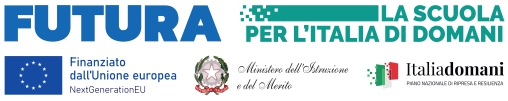 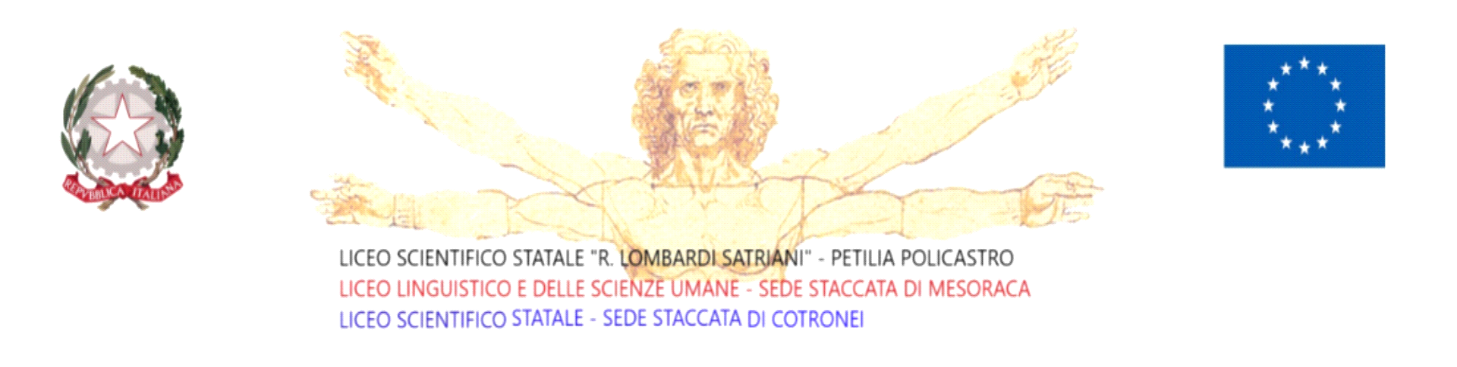 ALLEGATO A Domanda di partecipazione AVVISO INTERNO/ESTERNO  PER IL RECLUTAMENTO DI FIGURE PROFESSIONALI DI ESPERTI/ TUTOR D’AULA per PERCORSI DI FORMAZIONE PER IL POTENZIAMENTO DELLE COMPETENZE LINGUISTICHE DEGLI STUDENTI per la realizzazione del progetto e il raggiungimento dei Target e Milestone del PROGETTO  IN..CLOUD..IAMO CON LE STEM! Al Dirigente ScolasticoDel Liceo “R.L.Satriani” di Petilia PolicastroIl/la sottoscritto/a _________________________________________________________________________Nato/a a _______________________________________________________il________________________Codice fiscale _____________________Residente a _________________________________via___________________________________n______Recapito telefonico________________________________________________________________________Indirizzo mail____________________________________________________________________________In servizio presso ____________________________________in qualità di___________________________CHIEDEDi partecipare alla selezione per l’attribuzione dell’incarico ESPERTO/TUTOR D’AULA INTERNO/ESTERNO (cancellare la voce che non interessa) per PERCORSI DI FORMAZIONE PER IL POTENZIAMENTO DELLE COMPETENZE LINGUISTICHE DEGLI STUDENTI di 20 ore rivolto ad gruppo di min.15 studenti per il raggiungimento dei Target e Milestone del  IN..CLOUD..IAMO CON LE STEM !- nel ruolo diA tal fine, consapevole della responsabilità penale e della decadenza da eventuali benefici acquisiti. Nel caso di dichiarazioni mendaci, dichiara sotto la propria responsabilità quanto segue:  di aver preso visione delle condizioni previste dal bando;  di essere in godimento dei diritti politici;  di non aver subito condanne penali ovvero di avere i seguenti provvedimenti penali_______________________________________________________________________________________  di non avere procedimenti penali pendenti, ovvero di avere i seguenti procedimenti penali pendenti:  _______________________________________________________________________________________  di impegnarsi a documentare puntualmente tutta l’attività svolta;  di essere disponibile ad adattarsi al calendario definito dal Gruppo Operativo di Piano; di essere disponibile a svolgere la propria attività, in orario extracurriculare, anche presso altre sedi definite dal gruppo di lavoro  e che garantiscano la prossimità dell'intervento;  di non essere in alcuna delle condizioni di incompatibilità con l’incarico previsti dalla norma vigente;  di avere la competenza informatica l’uso della piattaforma on line “Gestione progetti PNRR”.Data___________________ firma_____________________________________________Si allega alla presente:  Documento di identità in fotocopia;  Allegato B (griglia di valutazione);  Curriculum Vitae Europeo firmato.N.B.: La domanda priva degli allegati e non firmati non verrà presa in considerazione  DICHIARAZIONI AGGIUNTIVEIl/la sottoscritto/a, AI SENSI DEGLI ART. 46 E 47 DEL DPR 28.12.2000 N. 445, CONSAPEVOLE DELLA RESPONSABILITA' PENALE CUI PUO’ ANDARE INCONTRO IN CASO DI AFFERMAZIONI MENDACI AI SENSI DELL'ART. 76 DEL MEDESIMO DPR 445/2000, DICHIARA DI AVERE LA NECESSARIA CONOSCENZA DELLA PIATTAFORMA PNRR E DI QUANT’ALTRO OCCORRENTE PER SVOLGERE CON CORRETTEZZA TEMPESTIVITA’ ED EFFICACIA I COMPITI INERENTI LA FIGURA PROFESSIONALE PER LA QUALE SI PARTECIPA OVVERO DI ACQUISIRLA NEI TEMPI PREVISTI DALL’INCARICOData___________________ firma____________________________________________Il/la sottoscritto/a, ai sensi della legge 196/03, autorizza e alle successive modifiche e integrazioni GDPR 679/2016, autorizza l’istituto Liceo “R.L.Satriani” al trattamento dei dati contenuti nella presente autocertificazione esclusivamente nell’ambito e per i fini istituzionali della Pubblica Amministrazione.Data___________________ firma____________________________________________ID.RUOLOPROGETTO FORMATIVOBarrare la casella per indicare il Ruolo RICHIESTOEFESPERTOPERCORSI DI FORMAZIONE PER IL POTENZIAMENTO DELLE COMPETENZE LINGUISTICHE DEGLI STUDENTI(FRANCESE)Il percorso formativo è finalizzato allo sviluppo di strategie di comunicazione efficace; all’acquisizione di competenze comunicative e di fluenza espositiva; al rinforzo degli aspetti di fonologia, ritmo, accento e intonazione propri della lingua francese; alla conoscenza degli aspetti significativi della civiltà francese, , che favoriscano, in un contesto internazionale, l’interazione, la mobilità, le opportunità di studio/lavoro e la crescita personale delle studentesse e degli studenti. Il percorso è finalizzato all’acquisizione del livello di competenza QCER B1.EIESPERTOPERCORSI DI FORMAZIONE PER IL POTENZIAMENTO DELLE COMPETENZE LINGUISTICHE DEGLI STUDENTI(INGLESE)Il percorso formativo è finalizzato allo sviluppo di strategie di comunicazione efficace; all’acquisizione di competenze comunicative e di fluenza espositiva; al rinforzo degli aspetti di fonologia, ritmo, accento e intonazione propri della lingua inglese; alla conoscenza degli aspetti significativi della civiltà inglese, che favoriscano, in un contesto internazionale, l’interazione, la mobilità, le opportunità di studio/lavoro e la crescita personale delle studentesse e degli studenti. Il percorso è finalizzato all’acquisizione del livello di competenza QCER B1.ID.RUOLOPROGETTO FORMATIVOBarrare la casella per indicare il Ruolo RICHIESTOTFTUTORPERCORSI DI FORMAZIONE PER IL POTENZIAMENTO DELLE COMPETENZE LINGUISTICHE DEGLI STUDENTI(FRANCESE)Il percorso formativo è finalizzato allo sviluppo di strategie di comunicazione efficace; all’acquisizione di competenze comunicative e di fluenza espositiva; al rinforzo degli aspetti di fonologia, ritmo, accento e intonazione propri della lingua francese; alla conoscenza degli aspetti significativi della civiltà francese, , che favoriscano, in un contesto internazionale, l’interazione, la mobilità, le opportunità di studio/lavoro e la crescita personale delle studentesse e degli studenti. Il percorso è finalizzato all’acquisizione del livello di competenza QCER B1.TITUTORPERCORSI DI FORMAZIONE PER IL POTENZIAMENTO DELLE COMPETENZE LINGUISTICHE DEGLI STUDENTI(INGLESE)Il percorso formativo è finalizzato allo sviluppo di strategie di comunicazione efficace; all’acquisizione di competenze comunicative e di fluenza espositiva; al rinforzo degli aspetti di fonologia, ritmo, accento e intonazione propri della lingua inglese; alla conoscenza degli aspetti significativi della civiltà inglese, che favoriscano, in un contesto internazionale, l’interazione, la mobilità, le opportunità di studio/lavoro e la crescita personale delle studentesse e degli studenti. Il percorso è finalizzato all’acquisizione del livello di competenza QCER B1.